ORGANIGRAMA ESTRUCTURAL                  EMPRESA TILAPEZTILAPEZ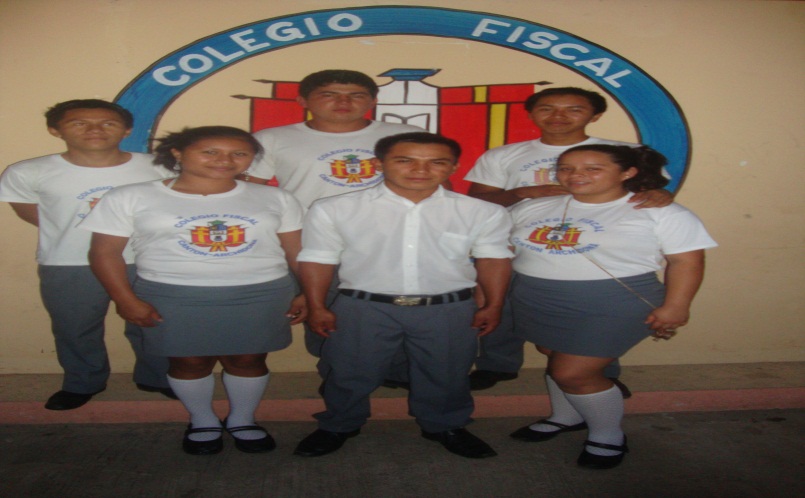 SALUDO:Hola somos el grupo de jóvenes emprendedores del COLEGIO FISCAL NOCTURNO “CANTÓN ARCHIDONA”, sección nocturna nuestro propósito es  compartir ideas  ser creativos y hábiles en nuestro proyecto.  INTEGRANTESAriana rubioLiliana tunayByron tapiaJose mamallacta Samuel tapuyCristian tanguila